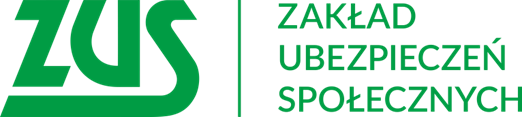 Skorzystaj z bezpłatnych szkoleń !!!Zakład Ubezpieczeń Społecznych I Oddział w Łodzi zaprasza Państwa28 lutego 2020 r. do udziału w bezpłatnych szkoleniach:09:30	Zasady ustalania uprawnień do zasiłku macierzyńskiego11:00	Zasady ustalania uprawnień do zasiłku opiekuńczegoSzkolenie odbędą się w Inspektoracie ZUS w Łowiczu przy ul. Kaliskiej 8 pok. 3Ze względu na ograniczoną ilość miejsc prowadzone są zapisy na szkolenie, które przyjmowane są pod numerem telefonu: 46 830 17 01 bądź pod adresem
e-mail szkolenia_lodz@zus.plNa szkolenie zapraszamy wszystkich chętnych zainteresowanych tematem.